		TENNIS CLUB DES CLAYES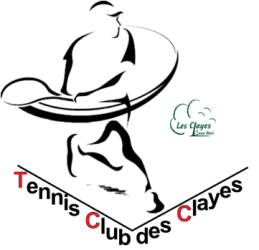 Rue Jacques DUCLOSASSEMBLÉE GÉNÉRALE ORDINAIRE DU TENNIS CLUB DES CLAYESSAISON 2016-2017SAMEDI 14 OCTOBRE 2017 A 16H30 AU CLUB HOUSEMadame, Monsieur, cher adhérent(e),Le Tennis Club des Clayes vous convie à son Assemblée Générale dont l’ordre du jour suit :16h30 : -Accueil des adhérents, émargement feuille de présence et enregistrement des pouvoirs.17h00 :-Rapport moral 2016/2017et approbation,	- Rapport sportif 2016/2017,	-Compte financier et bilan 2016/2017 et approbation.	- Affectation du résultat	- Compte prévisionnel 2017/2018 et approbation,17h45:	- Projet de Développement du  Club,	-Election des membres du Comité Directeur,	-Questions diverses.18h30 :- Clôture de l’A.G. suivie d’un apéritif.Si vous ne pouvez être présent, remplissez le coupon ci-dessous et confiez-le à un adhérent de votre choix qui sera présent ou à son représentant légal.Règles de fonctionnement de l’A.G- Le quorum pour la validité de l’AG est d’au moins un quart des membres, d’où l’importance des pouvoirs.- Chaque membre dispose de sa propre voix s’il est présent à l’A.G.-La voix d’un membre mineur sera représentée par son responsable légal.- Les personnes ne pouvant venir à l’A.G. peuvent confier leur pouvoir à un autre membre qui sera présent ou à son représentant légal (le nombre de pouvoirs par votant étant limité à 3).- Chaque membre âgé de plus de 16 ans, souhaitant se présenter au Comité Directeur devra faire parvenir sa candidature par écrit au plus tard 5 jours avant la date de l’A.G.- Pour qu’une question soit intégrée à l’ordre du jour, elle doit être envoyée au Président au plus tard 8 jours avant la date de l’A.G.- A l’issue de l’A.G. ou dans les jours qui suivront, le nouveau comité se réunira pour élire le bureau (Président, Trésorier et Secrétaire).----------------------------------------------------------------------------------------------------------------------------------POUVOIRJe soussigné(e) M. Mme ___________________________________________________________adhérent du Tennis Club des Clayes  représentant légal de ___________________________________________________________donne pouvoir à M. Mme _________________________________________________________pour me représenter et voter en mon nom.			Fait à : __________________            le___/___/_____Signature